REQUISIÇÃO DE AFASTAMENTO A SERVIÇO E CONCESSÃO DE DIÁRIAS E PASSAGENS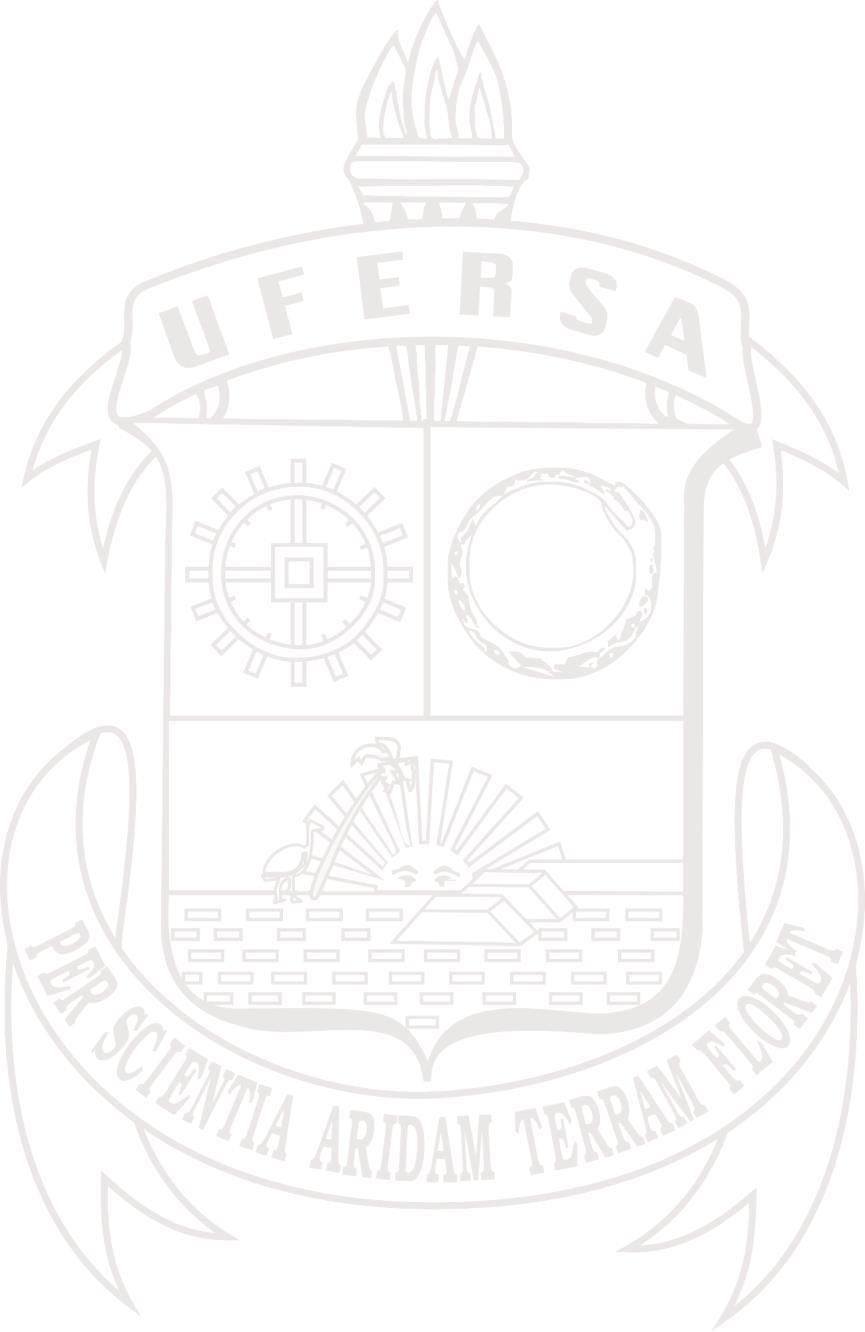 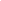 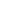 1. DADOS PESSOAIS1. DADOS PESSOAIS( ) Servidor (Convidado, Assessor Especial, Participante Comitiva, Equipe de Apoio)( ) Não Servidor (Colaborador eventual, Dependente)( ) SEPE (Empregado Público, Servidor de outra esfera de Poder)( ) Outro. Especificar:( ) Servidor (Convidado, Assessor Especial, Participante Comitiva, Equipe de Apoio)( ) Não Servidor (Colaborador eventual, Dependente)( ) SEPE (Empregado Público, Servidor de outra esfera de Poder)( ) Outro. Especificar:( ) Servidor (Convidado, Assessor Especial, Participante Comitiva, Equipe de Apoio)( ) Não Servidor (Colaborador eventual, Dependente)( ) SEPE (Empregado Público, Servidor de outra esfera de Poder)( ) Outro. Especificar:( ) Servidor (Convidado, Assessor Especial, Participante Comitiva, Equipe de Apoio)( ) Não Servidor (Colaborador eventual, Dependente)( ) SEPE (Empregado Público, Servidor de outra esfera de Poder)( ) Outro. Especificar:( ) Servidor (Convidado, Assessor Especial, Participante Comitiva, Equipe de Apoio)( ) Não Servidor (Colaborador eventual, Dependente)( ) SEPE (Empregado Público, Servidor de outra esfera de Poder)( ) Outro. Especificar:( ) Servidor (Convidado, Assessor Especial, Participante Comitiva, Equipe de Apoio)( ) Não Servidor (Colaborador eventual, Dependente)( ) SEPE (Empregado Público, Servidor de outra esfera de Poder)( ) Outro. Especificar:( ) Servidor (Convidado, Assessor Especial, Participante Comitiva, Equipe de Apoio)( ) Não Servidor (Colaborador eventual, Dependente)( ) SEPE (Empregado Público, Servidor de outra esfera de Poder)( ) Outro. Especificar:( ) Servidor (Convidado, Assessor Especial, Participante Comitiva, Equipe de Apoio)( ) Não Servidor (Colaborador eventual, Dependente)( ) SEPE (Empregado Público, Servidor de outra esfera de Poder)( ) Outro. Especificar:( ) Servidor (Convidado, Assessor Especial, Participante Comitiva, Equipe de Apoio)( ) Não Servidor (Colaborador eventual, Dependente)( ) SEPE (Empregado Público, Servidor de outra esfera de Poder)( ) Outro. Especificar:( ) Servidor (Convidado, Assessor Especial, Participante Comitiva, Equipe de Apoio)( ) Não Servidor (Colaborador eventual, Dependente)( ) SEPE (Empregado Público, Servidor de outra esfera de Poder)( ) Outro. Especificar:( ) Servidor (Convidado, Assessor Especial, Participante Comitiva, Equipe de Apoio)( ) Não Servidor (Colaborador eventual, Dependente)( ) SEPE (Empregado Público, Servidor de outra esfera de Poder)( ) Outro. Especificar:( ) Servidor (Convidado, Assessor Especial, Participante Comitiva, Equipe de Apoio)( ) Não Servidor (Colaborador eventual, Dependente)( ) SEPE (Empregado Público, Servidor de outra esfera de Poder)( ) Outro. Especificar:( ) Servidor (Convidado, Assessor Especial, Participante Comitiva, Equipe de Apoio)( ) Não Servidor (Colaborador eventual, Dependente)( ) SEPE (Empregado Público, Servidor de outra esfera de Poder)( ) Outro. Especificar:Nome:Nome:Nome da mãe:Nome da mãe:CPF:CPF:Data de nascimento:Data de nascimento:Data de nascimento:Data de nascimento:Data de nascimento:Data de nascimento:RG:RG:Órgão Expedidor:Órgão Expedidor:Órgão Expedidor:Órgão Expedidor:Órgão Expedidor:Órgão Expedidor:Nº do Passaporte (se estrangeiro):Nº do Passaporte (se estrangeiro):Matrícula SIAPE:Matrícula SIAPE:Matrícula SIAPE:Matrícula SIAPE:Matrícula SIAPE:Matrícula SIAPE:Lotação/Órgão:Lotação/Órgão:Cargo, Função, Emprego:Cargo, Função, Emprego:Telefones:Telefones:E-mail pessoal:E-mail pessoal:E-mail pessoal:E-mail pessoal:2. DADOS BANCÁRIOS2. DADOS BANCÁRIOS2. DADOS BANCÁRIOS2. DADOS BANCÁRIOS2. DADOS BANCÁRIOS2. DADOS BANCÁRIOS2. DADOS BANCÁRIOS2. DADOS BANCÁRIOS2. DADOS BANCÁRIOS2. DADOS BANCÁRIOS2. DADOS BANCÁRIOS2. DADOS BANCÁRIOS2. DADOS BANCÁRIOS2. DADOS BANCÁRIOS2. DADOS BANCÁRIOSNome do banco:Nome do banco:Número do Banco:Número do Banco:Número do Banco:Número do Banco:Número do Banco:Agência:Agência:Conta corrente:Conta corrente:Conta corrente:Conta corrente:Conta corrente:DV:DV:3. OBJETIVO DA VIAGEM (Motivação/Vinculação do Serviço ou Evento aos Programas e Projetos em andamento):3. OBJETIVO DA VIAGEM (Motivação/Vinculação do Serviço ou Evento aos Programas e Projetos em andamento):3. OBJETIVO DA VIAGEM (Motivação/Vinculação do Serviço ou Evento aos Programas e Projetos em andamento):3. OBJETIVO DA VIAGEM (Motivação/Vinculação do Serviço ou Evento aos Programas e Projetos em andamento):3. OBJETIVO DA VIAGEM (Motivação/Vinculação do Serviço ou Evento aos Programas e Projetos em andamento):3. OBJETIVO DA VIAGEM (Motivação/Vinculação do Serviço ou Evento aos Programas e Projetos em andamento):3. OBJETIVO DA VIAGEM (Motivação/Vinculação do Serviço ou Evento aos Programas e Projetos em andamento):3. OBJETIVO DA VIAGEM (Motivação/Vinculação do Serviço ou Evento aos Programas e Projetos em andamento):3. OBJETIVO DA VIAGEM (Motivação/Vinculação do Serviço ou Evento aos Programas e Projetos em andamento):3. OBJETIVO DA VIAGEM (Motivação/Vinculação do Serviço ou Evento aos Programas e Projetos em andamento):3. OBJETIVO DA VIAGEM (Motivação/Vinculação do Serviço ou Evento aos Programas e Projetos em andamento):3. OBJETIVO DA VIAGEM (Motivação/Vinculação do Serviço ou Evento aos Programas e Projetos em andamento):3. OBJETIVO DA VIAGEM (Motivação/Vinculação do Serviço ou Evento aos Programas e Projetos em andamento):3. OBJETIVO DA VIAGEM (Motivação/Vinculação do Serviço ou Evento aos Programas e Projetos em andamento):3. OBJETIVO DA VIAGEM (Motivação/Vinculação do Serviço ou Evento aos Programas e Projetos em andamento):Início das Atividades/MissãoInício das Atividades/MissãoInício das Atividades/MissãoInício das Atividades/MissãoInício das Atividades/MissãoInício das Atividades/MissãoInício das Atividades/MissãoInício das Atividades/MissãoFim das Atividades/MissãoFim das Atividades/MissãoFim das Atividades/MissãoFim das Atividades/MissãoFim das Atividades/MissãoFim das Atividades/MissãoFim das Atividades/MissãoData:Data:Data:Hora:Hora:Hora:Hora:Hora:Data:Data:Data:Data:Data:Hora:Hora:4. DADOS DA VIAGEMSerá necessário o pagamento de:( ) Passagens Aéreas( ) Diárias( ) Adicional de DeslocamentoSerá necessário o pagamento de:( ) Passagens Aéreas( ) Diárias( ) Adicional de DeslocamentoSerá necessário o pagamento de:( ) Passagens Aéreas( ) Diárias( ) Adicional de DeslocamentoSerá necessário o pagamento de:( ) Passagens Aéreas( ) Diárias( ) Adicional de DeslocamentoSerá necessário o pagamento de:( ) Passagens Aéreas( ) Diárias( ) Adicional de DeslocamentoSerá necessário o pagamento de:( ) Passagens Aéreas( ) Diárias( ) Adicional de DeslocamentoSerá necessário o pagamento de:( ) Passagens Aéreas( ) Diárias( ) Adicional de DeslocamentoSerá necessário o pagamento de:( ) Passagens Aéreas( ) Diárias( ) Adicional de DeslocamentoSerá necessário o pagamento de:( ) Passagens Aéreas( ) Diárias( ) Adicional de DeslocamentoSerá necessário o pagamento de:( ) Passagens Aéreas( ) Diárias( ) Adicional de DeslocamentoSerá necessário o pagamento de:( ) Passagens Aéreas( ) Diárias( ) Adicional de DeslocamentoSerá necessário o pagamento de:( ) Passagens Aéreas( ) Diárias( ) Adicional de DeslocamentoSerá necessário o pagamento de:( ) Passagens Aéreas( ) Diárias( ) Adicional de DeslocamentoSerá necessário o pagamento de:( ) Passagens Aéreas( ) Diárias( ) Adicional de DeslocamentoTRECHOS/PERCUSOS Inserir todos os trecho, não apenas os trechos com voos:TRECHOS/PERCUSOS Inserir todos os trecho, não apenas os trechos com voos:TRECHOS/PERCUSOS Inserir todos os trecho, não apenas os trechos com voos:TRECHOS/PERCUSOS Inserir todos os trecho, não apenas os trechos com voos:TRECHOS/PERCUSOS Inserir todos os trecho, não apenas os trechos com voos:TRECHOS/PERCUSOS Inserir todos os trecho, não apenas os trechos com voos:TRECHOS/PERCUSOS Inserir todos os trecho, não apenas os trechos com voos:TRECHOS/PERCUSOS Inserir todos os trecho, não apenas os trechos com voos:TRECHOS/PERCUSOS Inserir todos os trecho, não apenas os trechos com voos:TRECHOS/PERCUSOS Inserir todos os trecho, não apenas os trechos com voos:DATADATAORIGEMORIGEMDESTINODESTINOHora de SaídaHora de SaídaHora de ChegadaTipo Transporte:(oficial, próprio, aéreo, aéreo sem passagens)5. CURRÍCULO – COLABORADORES EVENTUAIS (Detalhar abaixo ou anexar arquivo):5. CURRÍCULO – COLABORADORES EVENTUAIS (Detalhar abaixo ou anexar arquivo):5. CURRÍCULO – COLABORADORES EVENTUAIS (Detalhar abaixo ou anexar arquivo):5. CURRÍCULO – COLABORADORES EVENTUAIS (Detalhar abaixo ou anexar arquivo):5. CURRÍCULO – COLABORADORES EVENTUAIS (Detalhar abaixo ou anexar arquivo):5. CURRÍCULO – COLABORADORES EVENTUAIS (Detalhar abaixo ou anexar arquivo):5. CURRÍCULO – COLABORADORES EVENTUAIS (Detalhar abaixo ou anexar arquivo):5. CURRÍCULO – COLABORADORES EVENTUAIS (Detalhar abaixo ou anexar arquivo):5. CURRÍCULO – COLABORADORES EVENTUAIS (Detalhar abaixo ou anexar arquivo):5. CURRÍCULO – COLABORADORES EVENTUAIS (Detalhar abaixo ou anexar arquivo):6. JUSTIFICATIVAS Passagens com qualquer uma das características abaixo somente serão emitidas mediante justificativa. Justifique todos os itens nos quais se enquadre a solicitação.6. JUSTIFICATIVAS Passagens com qualquer uma das características abaixo somente serão emitidas mediante justificativa. Justifique todos os itens nos quais se enquadre a solicitação.6. JUSTIFICATIVAS Passagens com qualquer uma das características abaixo somente serão emitidas mediante justificativa. Justifique todos os itens nos quais se enquadre a solicitação.6. JUSTIFICATIVAS Passagens com qualquer uma das características abaixo somente serão emitidas mediante justificativa. Justifique todos os itens nos quais se enquadre a solicitação.6. JUSTIFICATIVAS Passagens com qualquer uma das características abaixo somente serão emitidas mediante justificativa. Justifique todos os itens nos quais se enquadre a solicitação.6. JUSTIFICATIVAS Passagens com qualquer uma das características abaixo somente serão emitidas mediante justificativa. Justifique todos os itens nos quais se enquadre a solicitação.6. JUSTIFICATIVAS Passagens com qualquer uma das características abaixo somente serão emitidas mediante justificativa. Justifique todos os itens nos quais se enquadre a solicitação.6. JUSTIFICATIVAS Passagens com qualquer uma das características abaixo somente serão emitidas mediante justificativa. Justifique todos os itens nos quais se enquadre a solicitação.6. JUSTIFICATIVAS Passagens com qualquer uma das características abaixo somente serão emitidas mediante justificativa. Justifique todos os itens nos quais se enquadre a solicitação.6. JUSTIFICATIVAS Passagens com qualquer uma das características abaixo somente serão emitidas mediante justificativa. Justifique todos os itens nos quais se enquadre a solicitação.1Viagem urgente(menos de 15 dias de antecedência):Viagem urgente(menos de 15 dias de antecedência):Viagem urgente(menos de 15 dias de antecedência):Viagem urgente(menos de 15 dias de antecedência):2Desembarque que não cumpra antecedência mínima de 3 horas até o início das atividades:Desembarque que não cumpra antecedência mínima de 3 horas até o início das atividades:Desembarque que não cumpra antecedência mínima de 3 horas até o início das atividades:Desembarque que não cumpra antecedência mínima de 3 horas até o início das atividades:3Embarque ou desembarque fora do período de 7h as 21h:Embarque ou desembarque fora do período de 7h as 21h:Embarque ou desembarque fora do período de 7h as 21h:Embarque ou desembarque fora do período de 7h as 21h:4Final de semana:Final de semana:Final de semana:Final de semana:5Especificação de aeroporto:Especificação de aeroporto:Especificação de aeroporto:Especificação de aeroporto:6Viagem com despesa e período superior a 5 dias contínuos:Viagem com despesa e período superior a 5 dias contínuos:Viagem com despesa e período superior a 5 dias contínuos:Viagem com despesa e período superior a 5 dias contínuos:7Viagem com mais de 30 diárias acumuladas no exercício:Viagem com mais de 30 diárias acumuladas no exercício:Viagem com mais de 30 diárias acumuladas no exercício:Viagem com mais de 30 diárias acumuladas no exercício:7. JUSTIFICATIVA PARA PENDÊNCIA DE PRESTAÇÃO DE CONTAS:7. JUSTIFICATIVA PARA PENDÊNCIA DE PRESTAÇÃO DE CONTAS:7. JUSTIFICATIVA PARA PENDÊNCIA DE PRESTAÇÃO DE CONTAS:7. JUSTIFICATIVA PARA PENDÊNCIA DE PRESTAÇÃO DE CONTAS:7. JUSTIFICATIVA PARA PENDÊNCIA DE PRESTAÇÃO DE CONTAS:7. JUSTIFICATIVA PARA PENDÊNCIA DE PRESTAÇÃO DE CONTAS:7. JUSTIFICATIVA PARA PENDÊNCIA DE PRESTAÇÃO DE CONTAS:7. JUSTIFICATIVA PARA PENDÊNCIA DE PRESTAÇÃO DE CONTAS:7. JUSTIFICATIVA PARA PENDÊNCIA DE PRESTAÇÃO DE CONTAS:7. JUSTIFICATIVA PARA PENDÊNCIA DE PRESTAÇÃO DE CONTAS:ASSINATURASASSINATURASASSINATURASASSINATURASASSINATURASASSINATURASASSINATURASASSINATURASASSINATURASASSINATURASPROPOSTO(A)/SOLICITANTEPROPOSTO(A)/SOLICITANTEPROPOSTO(A)/SOLICITANTECOORDENAÇÃO DO PROGRAMACOORDENAÇÃO DO PROGRAMACOORDENAÇÃO DO PROGRAMACOORDENAÇÃO DO PROGRAMAPRÓ-REITOR(A) PROPPGPRÓ-REITOR(A) PROPPGPRÓ-REITOR(A) PROPPG